Расчётно-графическая работаРасчёт узла металлоконструкцииСоединение стержня с косынкойВариант 02Выполнил:Исходные данные для всех расчётов:Форма поперечного сечения стержня – прямоугольник из листаСила  НМатериал Ст3 ГОСТ 380-941. Сварное соединение1.1 Определим допускаемое напряжение растяжения для материала стержнягде  МПа – предел текучести для стали Ст3; – коэффициент запаса.1.2 Требуемая площадь поперечного сечения стержня1.3 Определение размеров сечения стержняПринимаем  мм.Принимаем  мм.1.4 Определим требуемую длину швагде  мм – катет сварного шва; – допускаемое напряжение на срез для сварного шва.Принимаем  мм.1.5 Определим длины сварного шва на участкахСтержень приваривается к косынке на трёх участках – двумя фланговыми сварными швами и одним лобовым сварным швом. мм – длина лобового сварного шва.Длина одного флангового сварного шва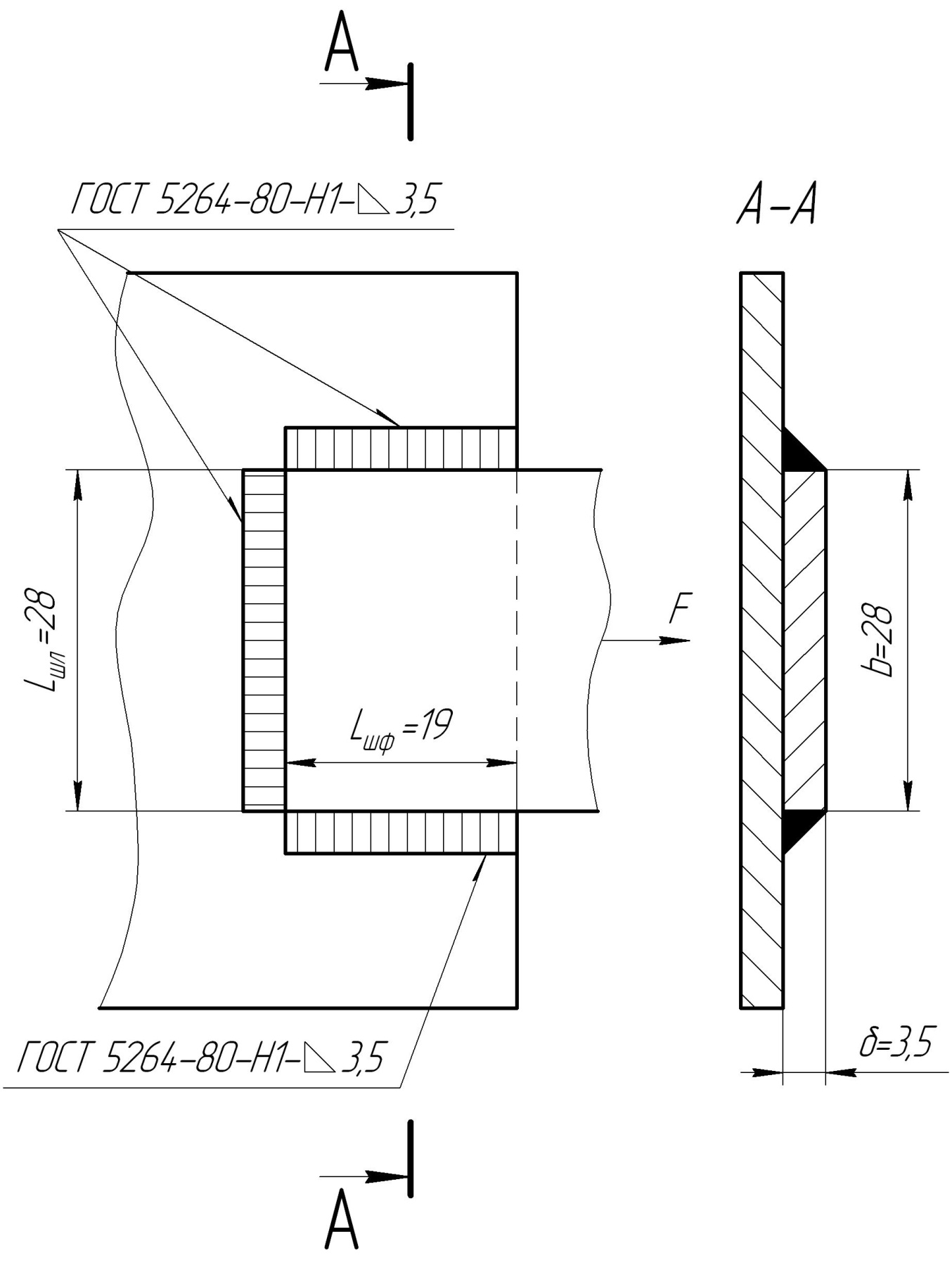 Рис. 1 Сварное соединение внахлёстку стержня с косынкой2. Заклёпочное соединение2.1 Принимаем способ изготовления отверстия под заклёпку – продавливание.2.2 Принимаем допускаемые напряжения:– на срез для стержня и заклёпки		 МПа;– на смятие для стержня и заклёпки		 МПа.2.3 Определим диаметр заклёпкиПо ГОСТ 10299-80 принимаем диаметр заклёпки  мм.2.4 Определим требуемое число заклёпокПринимаем .2.5 Расстояние от центра заклёпки до края листа2.6 Принимаем шаг расположения заклёпок вдоль действия силы2.7 Число заклёпок в одном ряду, перпендикулярном действию силы2.8 Число заклёпок вдоль действия силы2.9 Требуемая площадь поперечного сечения2.10 Коэффициент использования материала2.11 Требуемая ширина профиля стержняПринимаем  мм.2.12 Проверка прочности заклёпок на срезПолученное напряжение среза в заклёпках меньше допустимого напряжения.2.13 Проверка прочности на смятиеПолученное напряжение смятия меньше допустимого напряжения.2.14 Проверка прочности стержня на растяжение по опасному сечению А-А (см. рис. 2).Полученное напряжение растяжения меньше допустимого напряжения.2.15 Проверка прочности стержня на вырывание (на срез от края)Полученное напряжение меньше допустимого напряжения.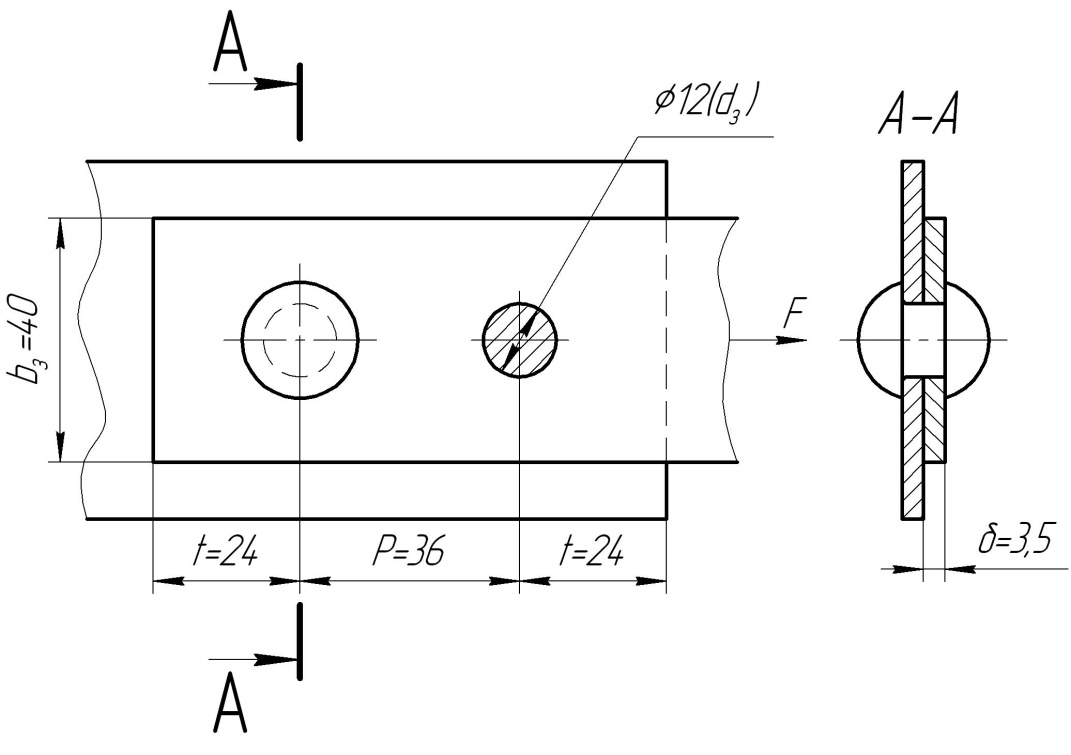 Рис. 2 Заклёпочное соединение стержня с косынкой3. Болтовое соединение3.1 Необходимое усилие затяжки болтагде  – коэффициент трения; – число болтов; – коэффициент запаса.3.2 Определим внутренний диаметр болтаПо ГОСТ 7798-70 принимаем болт М16 с крупным шагом резьбы.По ГОСТ 24705-2004 для резьбы М16×2 имеем: 		– наружный диаметр резьбы болта 		– шаг резьбы 	– внутренний диаметр резьбы 	– средний диаметр резьбы3.3 Диаметр отверстия под болт3.4 Площадь поперечного сечения профиля3.5 Коэффициент использования металла3.6 Требуемая ширина профиля стержняПринимаем  мм.3.7 Момент завинчиваниягде  мм – наружный диаметр опорного торца гайки М16;3.8 Сила на ключе, при условии, что длина рукоятки ключа равна Полученное значение силы превышает допустимое значение, которое в соответствии со стандартом равно  Н.3.9 Определим требуемую длину ключа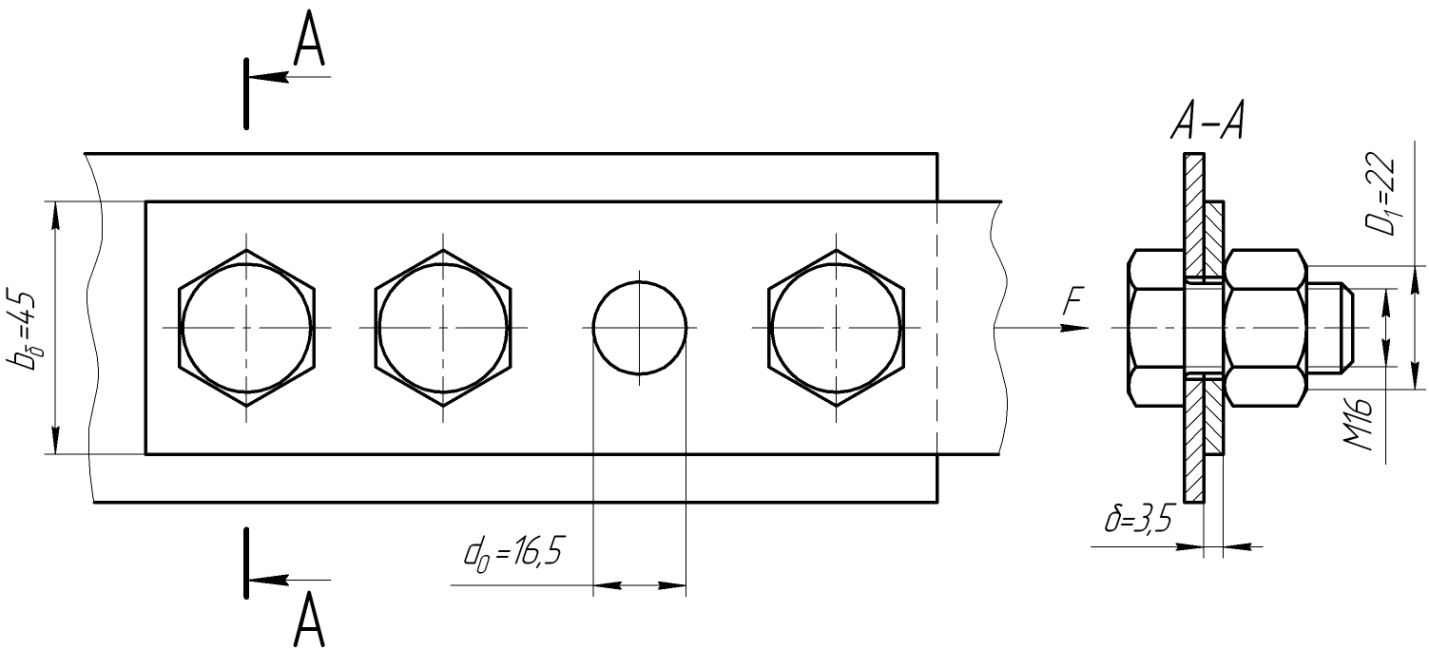 Рис. 3 Болтовое соединение стержня с косынкой